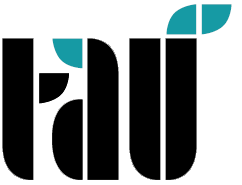 TÜRK-ALMAN ÜNİVERSİTESİFEN BİLİMLERİ ENSTİTÜSÜÖĞRENCİ KAYIT SİLDİRME TALEP FORMUFEN BİLİMLERİ ENSTİTÜSÜ MÜDÜRLÜĞÜ’NEYukarıda belirtmiş olduğum nedenden dolayı Fen Bilimleri Enstitüsündeki kayıtlı olduğum programdan öğrenci kaydımın silinmesini talep ediyorum.Gereğinin yapılmasını saygılarımla arz ederim.             Tarih: Öğrenci (İmza)ÖĞRENCİ ADI SOYADI ÖĞRENCİ NO / T.C. KİMLİK NOKAYITLI OLDUĞU PROGRAMDANIŞMANIN ADI SOYADIADRES & TELEFONKAYIT SİLDİRME NEDENİ 